 	 	RESERVATION FORM - PRIJAVNICA ZA REZERVACIJU SMJEŠTAJA 5th Adriatic Maritime Law Conference          Pula, 26-28 May 2022   -   Park Plaza Histria ****  CHECK IN / DATUM DOLASKA:  	 	 	 	          CHECK OUT / DATUM ODLASKA:  	 	 _____	                 ROOM TYPE / VRSTA SOBE (mark): 	 	 single / jednokrevetna  	 	 double / dvokrevetna soba Name of the double room sharer / dvokrevetna  se dijeli sa sudionicima: Name / Ime:                                                           	Surname / Prezime: Alternative hotels: bed and breakfast rates per person per night in € / Ostali hoteli: cijena usluge noćenja s doručkom po osobi i noćenju u €: 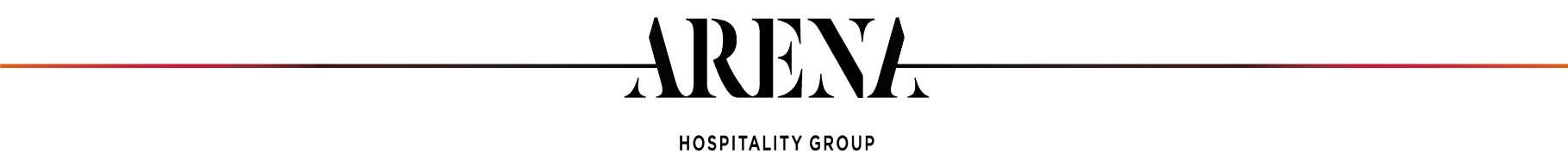 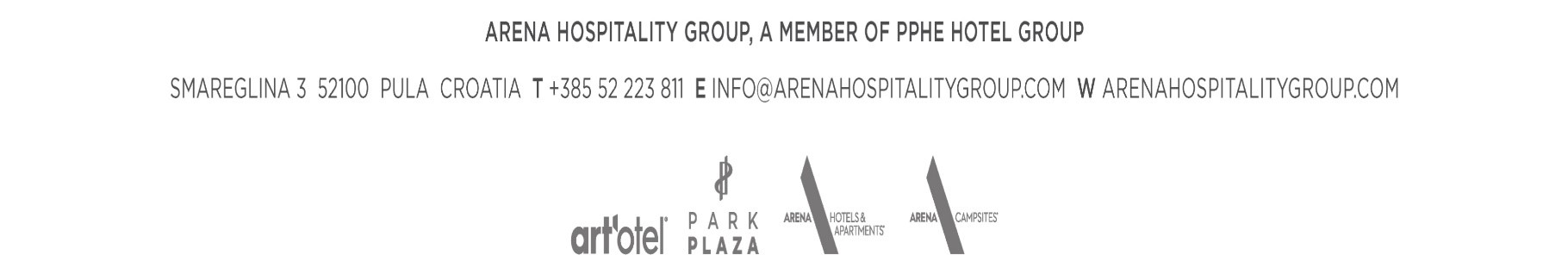 Suplement for lunch / dinner at the Park Plaza Histria for outside guests: 18,00 € per person / Dodatna uplata za ručak / večeru u hotelu Park Plaza Histria.Suplement for breakfast at the hotel Park Plaza Histria for outside guests: 12,00 € per person / Dodatna uplata za doručak u hotelu Park Plaza Histria.   Check in: after 14.00   Check out: until 10.00  PAYMENT / NAČIN PLAĆANJA    Payment at the hotel reception - Payment is made at the reception in HRK (cash, credit or debit card) at the exchange rate of 7,5345. Plaćanje na recepciji hotela - Plaćanje se vrši na recepciji hotela u kunama (gotovinom, kreditnom ili debitnom karticom) prema tečaju 7,5345.  The filled form please send to/ molimo poslati ispunjenu prijavnicu na email adresu vmarijan@arenahospitalitygroup.com  RESERVATION IS CONSIDERED CONFIRMED AFTER RECEIVING WRITTEN CONFIRMATION BY ARENA HOSPITALITY GROUP .   REZERVACIJA JE POTVRĐENA TEK PO PRIMITKU PISMENE OBAVIJESTI OD STRANE ARENA HOSPITALITY GROUP.            ____________________________________        	 	 	 	 	 	 	                      (signature / potpis sudionika)  PLEASE FILL IN YOUR DETAILS / MOLIMO ISPUNITI VELIKIM SLOVIMAName and Surname / Ime i prezime:  Company / Tvrtka: Address / Adresa: VAT No: / OIB Telefon: Mobile phone / Mobitel: Fax: E-mail:   Park Plaza Histria **** half bord / polupansionsingle room (per person) 106,50 € double room (per person) 77,00 € HOTEL  označite / please mark with X Single room per person Jednokrevetna soba po osobi Double room per person Dvokrevetna soba po osobi Grand Brioni **** 303,00 € (per person)202,00 € (per person)Park Plaza Arena *** 84,00 € (per person)56,00 € (per person)Park Plaza Verudela Resort ****  (apartment – no breakfast included)96,00 € (per room)96,00 € (per room) Additional info: - Reservation is not valid without written confirmation from call center - deadline for reservation is 1 May 2022- any further reservations after the deadline mentioned above will be subject to availability and with regular room rates.- VAT is included in the above room rates.Napomene: 	 prijavnica nije važeća bez pismene potvrde call centra rok za prijavu 01.05.2022. nakon isteka roka za prijavu, rezervacije će se primati prema mogućnostima uz primjenu redovnih cijena. PDV je uključen u gore navedene cijene smještaja.